Sastavila: Ivana Sučija										veljača 2015.PONAVLJANJE – CRKVA KROZ POVIJESTZADATAK: IZREŽI SLIČICE I NASLOVE. ZATIM UZ POMOĆ VJEROUČITELJA POVEŽI NASLOVE I SLIČICE PA IH ZALIJEPI U SVOJU VJERONAUČNU BILJEŽNICU.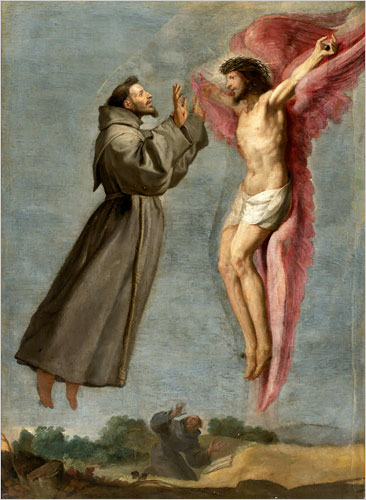 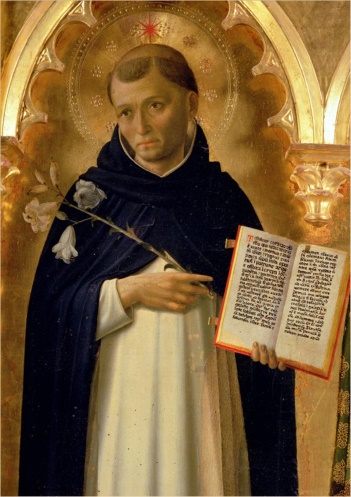 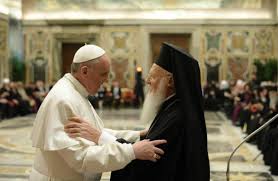 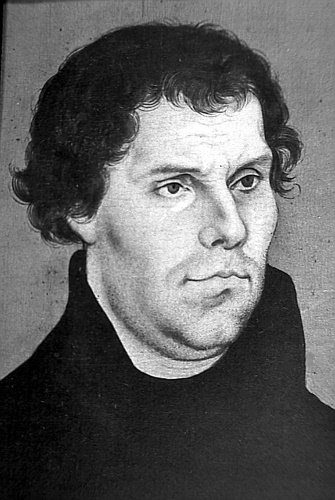 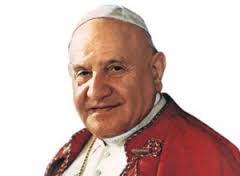 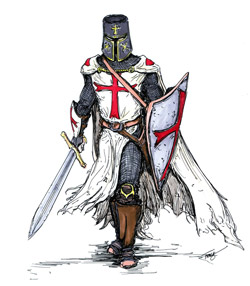 PRAVOSLAVCI I KATOLICI		 KRIŽARSVETI FRANJO			MARTIN LUTHERSVETI DOMINIK		       IVAN XXIII.